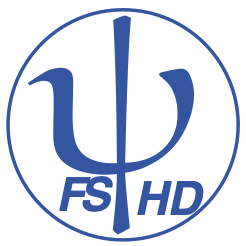 Protokoll zur Fachschafts-Vollversammlungder Studienfachschaft Psychologieam 13.02.2023Sitzungsleitung:  NicolaProtokoll: LauridsAnwesend: Amélie, Kim, Mattis, Nicola, Jonas, Rieke, Chiara, LauridsGäste:  0Tagesordnung TOP 1 Begrüßung und Eröffnung der SitzungDie Sitzungsleitung begrüßt alle Anwesenden und erklärt damit die heutige Sitzung der Fachschafts-Vollversammlung um 18:16 Uhr für eröffnet.TOP 2 Feststellung der Anwesenden & Feststellung der BeschlussfähigkeitDie Sitzungsleitung bittet alle Anwesenden reihum ihre Namen für das Protokoll zu nennen. Es sind 8 stimmberechtigte Vertreter der Studienfachschaft Psychologie und 0 Gäste ohne Stimmrecht anwesend.Damit ist die Mindestzahl von 8 stimmberechtigten Vertretern aus der Studienfachschaft Psychologie erfüllt und die Fachschafts-Vollversammlung ist gemäß der Satzung beschlussfähig.TOP 3 Annahme des Protokolls der letzten SitzungDie Sitzungsleitung fragt die Anwesenden, ob es Anträge oder Änderungsvorschläge an dem Protokoll der letzten Sitzung der Fachschafts-Vollversammlung vom 6.02.2023. Das Protokoll wird angenommen mit 7 Annahmen und 1 Enthaltung. TOP 4 Festlegung der TagesordnungDie Sitzungsleitung bittet alle Anwesenden um Beiträge zur Tagesordnung. Die folgenden Punkte werden auf die Tagesordnung genommen:Leitung Bachelor-Ersti-WochenendeFeriensitzungBudgetplanFS-WochenendeAnfrage SRH bipolare PsychopathieRechtsberatung VersicherungAngebot für Vortrag eines AutistenPsychologischer Erste-Hilfe-KursTOP 5 Leitung Bachelor-Ersti-WochenendeTOP 6 FeriensitzungTOP 7 BudgetplanTOP 8 FS-WochenendeTOP 9 Anfrage SRH bipolare PsychopathieTOP 10 Rechtsberatung VersicherungTOP 11 Angebot für Vortrag einer autistischen PersonTOP 12 Psychologischer Erste-Hilfe-KursTOP 13 Bestimmung der Sitzungsleitung für die nächste FS-VollversammlungDa keine weiteren Tagesordnungspunkte vorliegen, erklärt die Sitzungsleitung die Fachschafts-Vollversammlung um 19:30 Uhr für beendet.Die nächste Fachschaftssitzung wird terminlich durch Abfrage festgelegt und findet um 18 Uhr am Institut statt.Sitzungsleitung: Protokoll: Vergleichsangebote FS-Wochenende 2023:Für 15 Personen und zwei Nächte ohne Verpflegung, bzw. lediglich Frühstück bei den DJH-UnterkünftenAnliegenLeitung der Fahrt muss geklärt werdenLeitung der Fahrt muss geklärt werdenEs muss immer ein Leiter/eine Leiterin für die Bachelor-Ersti-Fahrt auf dem Mietvertrag des Turmes stehenDie Leitung übernimmt im Zweifelsfall die Haftung für SchädenHat einen garantierten Platz als BetreuerinAmélie meldet sich und hat den Vertrag als Leiterin unterschrieben Es muss immer ein Leiter/eine Leiterin für die Bachelor-Ersti-Fahrt auf dem Mietvertrag des Turmes stehenDie Leitung übernimmt im Zweifelsfall die Haftung für SchädenHat einen garantierten Platz als BetreuerinAmélie meldet sich und hat den Vertrag als Leiterin unterschrieben Aufgaben & ZuständigeVertrag wird beim StuRa eingereicht zur Unterzeichnung als MieterLauridsAnliegenDie Feriensitzungsdaten müssen geklärt werdenDie Feriensitzungsdaten müssen geklärt werdenEs müssen Dinge besprochen werden für das FS-Wochenende etc.Wann sollen die Feriensitzungen stattfinden?Es müssen Dinge besprochen werden für das FS-Wochenende etc.Wann sollen die Feriensitzungen stattfinden?Aufgaben & ZuständigeUmfrage machen, welch(e) Termin(e) am besten ist/sind.RiekeAnliegenDer neue Budgetplan muss angenommen werdenDer neue Budgetplan muss angenommen werdenÜbersicht über die größten Änderungen:verschiedene kleine Posten in der Höhe verändert Wieder Master- und Bachelor-WE geplantEinnahmen durch Ersti-Wochenenden Eigenbeteiligungen jetzt 30 € pro Person statt 25 € zur besseren Finanzierung der KostenÜber Rücklagen geplant:Wieder seit langer Zeit das FS-WE im AprilSilent-DiscoInstitutspulloverSommerballKellerausstattungAbstimmung: Nimmt die FS den Budgetplan für 2023 an?Der Budgetplan wurde einstimmig angenommenÜbersicht über die größten Änderungen:verschiedene kleine Posten in der Höhe verändert Wieder Master- und Bachelor-WE geplantEinnahmen durch Ersti-Wochenenden Eigenbeteiligungen jetzt 30 € pro Person statt 25 € zur besseren Finanzierung der KostenÜber Rücklagen geplant:Wieder seit langer Zeit das FS-WE im AprilSilent-DiscoInstitutspulloverSommerballKellerausstattungAbstimmung: Nimmt die FS den Budgetplan für 2023 an?Der Budgetplan wurde einstimmig angenommenAufgaben & ZuständigeBudgetplanbeschlussprotokoll muss von den Fachschaftsräten unterschrieben und danach eingereicht werdenFachschaftsräte, LauridsAnliegenDas FS-Wochenende ist in Planung und die Finanzen müssen verabschiedet werdenDas FS-Wochenende ist in Planung und die Finanzen müssen verabschiedet werdenDie Unterkunft (Naturfreundehaus Kohlhof in Wilhelmsfeld) ist für den 21.-23.04.2023 reserviertEs wird eine verbindliche Anmeldung für alles FS-ler kommen, damit dem Vermieter genauere Personenzahlen genannt werden können.Die Unterkunft hat Mehrbettzimmer, ähnlich wie im Nibelungenturm.Es gibt die Möglichkeit, zusätzlich Seminarräume anzumieten für die FS-ArbeitDie Eigenbeteiligung liegt bei 20 € pro PersonFinanzbeschlüsse:Erklärung:Die aktuelle Fachschaft ist sehr aktiv und hat es auch letztes Jahr wieder geschafft, neue Personen zu akquirieren, die großes Interesse an hochschulpolitischer Arbeit haben. Dadurch findet sich nun eine neue Gruppe zusammen und um die Gemeinschaft zu stärken, wollen wir dieses Jahr ein Fachschafts-Wochenende organisieren. Dieses wird es auch ermöglichen, ähnlich wie der Fachschaftstag, intensiv und ausführlich Fachschaftsarbeit zu betreiben. Dieser andere Rahmen ermöglicht eine vertiefte Auseinandersetzung mit Themen, wie die allgemeine Ausrichtung und Werte der Fachschaft, aber auch das konkrete Planen von größeren Events und Veranstaltung. Dabei ist die Idee, dass wir auch in Zukunft eine große, motivierte und sehr aktive Fachschaft haben und das Leben am Institut mitgestalten und die Studierenden gebürtig vertreten können. Für das FS-Wochenende wurde das Naturfreundehaus Kohlhof in Wilhelmsfeld ausgesucht, das für die Personenzahl und die Randbedingungen ideal ist. Für den Transport von Gepäck oder der Verpflegung muss eventuell gefahren werden oder ein Transportmittel gemietet werden. Dazu sollen die Transportkosten erstattet werden. Eine Eigenbeteiligung wird erhoben.Für das FS-Wochenende sind 500,00 € aus den zweckgebundenen Rücklagen vorgesehen, sowie bis zu 250,00 € Euro aus dem regulären Budget eingeplant für Unterkunft und Verpflegung. Zusätzlich dazu werden ebenfalls bis zu 50,00 € für die Erstattung von Transportkosten eingeplant.Die Eigenbeteiligung pro teilnehmender Person liegt bei 20,00 €.Folgende Ein- und Ausgaben fallen an:[500,00 €] aus [790.0235 – Zweckgebundene Rücklagen][250,00 €] aus [710.0235 – Projekte und Veranstaltungen inhaltlicher Art][50,00 €] aus [533.0235 – Transportkosten] [20,00 € Eigenbeteiligung pro Person] in [221.0235 – Einnahmen aus Veranstaltungen zur Orientierung, Beratung und Vernetzung]Für ausführliche Vergleichsangebote siehe Anhang. Die Unterkunft Naturfreundehaus Kohlhof bei Wilhelmsfeld wird wegen des günstigsten Preises, der guten Anbindung und Nähe zu Heidelberg gewählt. Abstimmung:  Alle Beschlüsse einstimmig angenommenDie Unterkunft (Naturfreundehaus Kohlhof in Wilhelmsfeld) ist für den 21.-23.04.2023 reserviertEs wird eine verbindliche Anmeldung für alles FS-ler kommen, damit dem Vermieter genauere Personenzahlen genannt werden können.Die Unterkunft hat Mehrbettzimmer, ähnlich wie im Nibelungenturm.Es gibt die Möglichkeit, zusätzlich Seminarräume anzumieten für die FS-ArbeitDie Eigenbeteiligung liegt bei 20 € pro PersonFinanzbeschlüsse:Erklärung:Die aktuelle Fachschaft ist sehr aktiv und hat es auch letztes Jahr wieder geschafft, neue Personen zu akquirieren, die großes Interesse an hochschulpolitischer Arbeit haben. Dadurch findet sich nun eine neue Gruppe zusammen und um die Gemeinschaft zu stärken, wollen wir dieses Jahr ein Fachschafts-Wochenende organisieren. Dieses wird es auch ermöglichen, ähnlich wie der Fachschaftstag, intensiv und ausführlich Fachschaftsarbeit zu betreiben. Dieser andere Rahmen ermöglicht eine vertiefte Auseinandersetzung mit Themen, wie die allgemeine Ausrichtung und Werte der Fachschaft, aber auch das konkrete Planen von größeren Events und Veranstaltung. Dabei ist die Idee, dass wir auch in Zukunft eine große, motivierte und sehr aktive Fachschaft haben und das Leben am Institut mitgestalten und die Studierenden gebürtig vertreten können. Für das FS-Wochenende wurde das Naturfreundehaus Kohlhof in Wilhelmsfeld ausgesucht, das für die Personenzahl und die Randbedingungen ideal ist. Für den Transport von Gepäck oder der Verpflegung muss eventuell gefahren werden oder ein Transportmittel gemietet werden. Dazu sollen die Transportkosten erstattet werden. Eine Eigenbeteiligung wird erhoben.Für das FS-Wochenende sind 500,00 € aus den zweckgebundenen Rücklagen vorgesehen, sowie bis zu 250,00 € Euro aus dem regulären Budget eingeplant für Unterkunft und Verpflegung. Zusätzlich dazu werden ebenfalls bis zu 50,00 € für die Erstattung von Transportkosten eingeplant.Die Eigenbeteiligung pro teilnehmender Person liegt bei 20,00 €.Folgende Ein- und Ausgaben fallen an:[500,00 €] aus [790.0235 – Zweckgebundene Rücklagen][250,00 €] aus [710.0235 – Projekte und Veranstaltungen inhaltlicher Art][50,00 €] aus [533.0235 – Transportkosten] [20,00 € Eigenbeteiligung pro Person] in [221.0235 – Einnahmen aus Veranstaltungen zur Orientierung, Beratung und Vernetzung]Für ausführliche Vergleichsangebote siehe Anhang. Die Unterkunft Naturfreundehaus Kohlhof bei Wilhelmsfeld wird wegen des günstigsten Preises, der guten Anbindung und Nähe zu Heidelberg gewählt. Abstimmung:  Alle Beschlüsse einstimmig angenommenAufgaben & ZuständigeAnmeldung starten und dann fleißig eintragenAlle, die mitwollen AnliegenDie SRH hatte eine bipolare Psychopathie vorgeschlagen fürs SoSeDie SRH hatte eine bipolare Psychopathie vorgeschlagen fürs SoSeWollen wir diesen Sommer wieder eine bipolare Psychopathie mit der SRH machen?Die SRH anfragen, inwiefern Sie welche Ressourcen für die Orga brauchen würden: Wie viele Orgaleute gebraucht werden, ob sie die Finanzen allein stemmen können und wir dafür die Manpower bringenWollen wir diesen Sommer wieder eine bipolare Psychopathie mit der SRH machen?Die SRH anfragen, inwiefern Sie welche Ressourcen für die Orga brauchen würden: Wie viele Orgaleute gebraucht werden, ob sie die Finanzen allein stemmen können und wir dafür die Manpower bringenAufgaben & ZuständigeNina fragen, inwiefern die SRH sich eine bipolare Psychopathie vorstellen würdeNicolaAnliegenEs wurde die Rechtsberatung der Uni bezüglich einer Veranstaltungsversicherung kontaktiertEs wurde die Rechtsberatung der Uni bezüglich einer Veranstaltungsversicherung kontaktiertRechtsberatung kann uns nicht helfenVon Verbraucherzentrale beraten lassen und die Beratung vom StuRa übernehmen lassen?Anfrage ans Institut stellen?Rechtsberatung kann uns nicht helfenVon Verbraucherzentrale beraten lassen und die Beratung vom StuRa übernehmen lassen?Anfrage ans Institut stellen?Aufgaben & ZuständigeMalaika fragen, ob sie sich beim Institut erkundigen kannLauridsAnliegenJulian Leske ist eine Person mit Autismus, die durch Deutschland reist und Vorträge hält. Herr Leske hat angeboten, einen Vortrag über sein Leben mit Autismus zu haltenHat schon vorher Vorträge am PI gehaltenRahmenbedingungen (evtl. Honorar etc.) noch unklarInteresse an Vortrag unter Studis abfragen wäre bei Honorar sinnvollJulian Leske ist eine Person mit Autismus, die durch Deutschland reist und Vorträge hält. Herr Leske hat angeboten, einen Vortrag über sein Leben mit Autismus zu haltenHat schon vorher Vorträge am PI gehaltenRahmenbedingungen (evtl. Honorar etc.) noch unklarInteresse an Vortrag unter Studis abfragen wäre bei Honorar sinnvollAufgaben & ZuständigeJulian Leske anfragen, wie die Rahmenbedingungen des Vortrages wärenMattisAnliegenEs gibt Personen, die bereit wären, den psychologischen Erste-Hilfe-Kurs zu leitenDas Institut anfragen, ob sie auch Kandidaten für den Kurs haben bzw. welche Anforderungen es gibtEs gibt Personen, die bereit wären, den psychologischen Erste-Hilfe-Kurs zu leitenDas Institut anfragen, ob sie auch Kandidaten für den Kurs haben bzw. welche Anforderungen es gibtAufgaben & ZuständigeNina bezüglich der Rahmenbedingungen zum psych. Erste-Hilfe-Kurs anfragenNicola, NinaSchullandheim ELO e.V. Wald-Michelbach600€ Pauschale + 120€ Reinigungsgebühr = 720 € http://www.elo-landheim.de/ DJH-JugendherbergeHeidelberg28,20 € /Nacht, Person= 28,20 € * 15 * 2 = 846 €https://www.gruppenunterkuenfte.de/Jugendherberge-Heidelberg-International__i3724.htmlJugendherberge StarkenburgHeppenheim26,00 € /Nacht, Person= 26,00 € * 15 * 2 = 780 €https://www.gruppenunterkuenfte.de/Jugendherberge-Starkenburg__i3731.htmlJugendherberge Dilsberg23,00 € /Nacht, Person= 23,00 € * 15 * 2 = 690 €https://www.gruppenunterkuenfte.de/Jugendherberge-Neckargemuend-Dilsberg__t12833.htmlNaturfreundehaus KohlhofSchriesheim16,00 € /Nacht, Person+ 6,50 € für erste Nacht, Person= 16 * 15 * 2 + 6,50 * 15 = 577,50 €https://www.naturfreundehaus-kohlhof.de/preisliste-uebernachtung